Избежать инсультаСейчас стоит жаркая погода, которая только повышает риск  возникновения острого  нарушения мозгового кровообращения (инсульта).  Инсульт – это острое нарушение мозгового кровообращения. Существуют две его разновидности: геморрагический – вызванный разрывом мозговой артерии, и ишемический, при котором артерия, снабжающая кровью мозг, закупоривается тромбом, в связи с чем, часть головного мозга отмирает. Россия занимает 2-е место в мире по количеству инсультов. Каждый год в России инсульт поражает более 450 тысяч человек, 30% случаев заканчиваются летальным исходом, а из выживших 70% становятся инвалидами. Если 20 лет назад инсульт в 50 лет еще был редкостью, то сегодня «удары» случаются и у 25, и у 30-летних. До 30% больных с острым нарушением мозгового кровообращения составляют люди трудоспособного возраста, не достигшие 50 лет. Недавние международные исследования показали, что риск  ухудшения здоровья у людей в нашей стране в 5 раз выше, чем в Европе и что болезнь все чаще настигает сотрудников офисов.К инсульту приводят:Гипертония (постоянное давление выше, чем 130/90)Закупорка сонных артерий холестериновыми бляшкамиГиперкоагуляции крови (склонность к внутрисосудистому тромбообразованию)Повышенный холестерин (больше чем 5 ммоль/л) Мерцательная аритмия сердцаВ свою очередь  к этим отклонениям,  чаще всего, ведут ожирение, низкая физическая активность. Как распознать инсульт:1.Попросите человека улыбнуться: улыбка окажется кривой, либо больной вовсе не сможет улыбнуться.2.Попросите поднять и удерживать выпрямленные руки: человек либо поднимет их частично, либо одна рука будет отставать или же обе руки окажутся неподвижными.3.Попросите человека полностью назвать свое имя: больной либо не сможет этого сделать, либо ответит с трудом.4.Попросите подвигать глазами (поморгать, посмотреть влево-вправо): глазные яблоки будут двигаться несимметрично.5. Попросите высунуть язык: он будет искривлен.Самые важные для спасения от инсульта   первые 3, максимум 6 часов после «удара». За это время еще можно уберечь мозг от необратимых изменений, свести его поражение к минимуму,  избежать инвалидности. Что делать при появлении признаков инсульта Обнаружив  хотя бы один из вышеперечисленных признаков, срочно вызывайте  Скорую помощь  с городского телефона «03», с   мобильного: МТС - 030, Билайн - 003, Мегафон - 030.Профилактика инсультаПРОВЕРЬТЕ  СЕБЯ! Если вы ответите «Да» хотя бы на пару из этих вопросов, то   обратитесь  для консультации и дополнительного обследования к неврологу.1. Ощущали ли вы в течение нескольких часов следующие симптомы:- онемение половины лица;- онемение конечности (ей);- резкая внезапная головная боль;- резкая слабость, шаткость походки;- потемнение в глазах.2. Повышено ли у вас артериальное давление (выше, чем 130/90 мм рт. ст.).3. Страдаете ли вы аритмией.4. Злоупотребляете ли алкоголем.5. Курите ли вы.6. Досаливаете ли вы готовую пищу (дома, в кафе, в столовой).7. Ведете ли вы малоподвижный образ жизни.8. Есть ли у вас избыточный вес («лишней» считается масса тела, когда ее индекс - ИМТ - равен 25 и выше. Для подсчетов нужно разделить ваш вес в кг на рост в метрах, возведенный в квадрат).Также обязательно стоит проверить уровень глюкозы в крови (норма < 6 ммоль/л) и общий холестерин (норма < 5 ммоль/л).31.07.2018.                                                           По материалам   Интернет-сайтов  и СМИ  подготовил  Игорь Долгошеев, специалист по связям с общественностью  Краевого  центра медицинской профилактики                                           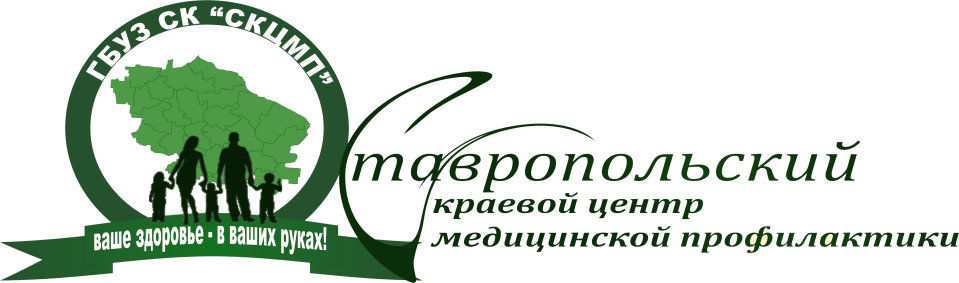 ГБУЗ  СК «Ставропольскийкраевойцентр медицинской       профилактики»г. Ставрополь, пер. Макарова 26,тел. (8652) 99-05-61; (8652) 38-38-94 e-mail: kraycmp@mail.ru